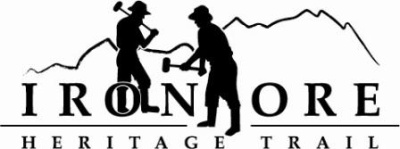 102 W. Washington Suite 232
Marquette, MI 49855
906-235-2923
ironoreheritage@gmail.comIRON ORE HERITAGE RECREATION AUTHORITYDRAFT MEETING MINUTES OF JUNE 28ROLL CALL  - Don Britton, Chocolay; Nick Leach, Marquette; Glenn Johnson, Marquette Township; Jim Thomas, Negaunee; Dawn Hoffman, Tilden Township; Lauren Luce, Marquette County
Excused Absence:  Al Reynolds, Negaunee Township; Larry Bussone, Ishpeming
Guests:  Mike Lempinen, Rob Katona, Kathy Peters
PUBLIC COMMENT ( Agenda Items – Limit to three minutes) 	- No public comment.
APPROVAL OF CONSENT AGENDA  - Hoffman motioned to approve consent agenda as presented; Britton seconded. Consent agenda included:
May board meeting minutes, May balance sheet showing assets of $329,904; liabilities of $29,576 and total equity of $300,9904; May profit/loss showing net profit of ($17,561). YTD net profit of $233,460; budget v actual shows net income YTD at 110%. May general ledger shows checks written 1910 thru 1919. Lastly, June bills to be paid totaled $23,486.Vote and motion carries unanimously.APPROVAL OF AGENDA  - Britton motioned to approved agendas presented; Luce seconded motion. Vote and motion carried unanimously. 
OLD BUSINESS
A.  Grant UpdatesRecreation Passport Trailhead Amenities – All site plans and bid documents have been sent to grant reviewer for approval prior to putting out on bid.  Still waiting on approval. Leach asked about the bike fixing stations. Said that the Food co-op and NTN south trails are broken, the pump stoops working. Fulsher to inquire which brand they are.Trust Fund TF-0157 Weather Shelters – In grant review.  Have not heard if we will be asked to present at August Trust Fund meeting.Regional Prosperity 2017 – Fulsher noted that we have been awarded the $5000 Regional Prosperity grant to do upgrades at East Negaunee mine site area.  Britton motioned to sign contract: Johnson seconded. Vote and motion carried.
B.  Trail Signage/Road Crossing – The street identifying signs are being powdercoated and should be ready shortly for installation. Will need volunteers to help install these from Chocolay to Republic.

C.  ORV Updates- ORV ordinances and maps at Signs Now.  Waiting for DNR to provide high resolution maps. Discussed special coating that snowmobile maps use. Ordinances and maps of Ishpeming/Negaunee as well as Negaunee to Republic will be installed on the four sign boards recently installed.
Fulsher and DNR personnel staked areas for confidence markings from Winthrop Junction to Negaunee Ice Arena. Thomas Miss Digged them all. Now waiting for an ORV group to go out and install the 4x4’s or carsonite posts with confidence markings.  Discussion on change of ownership at Negaunee Township trailhead.D..  Trail Maintenance 
	1.  Pavement Markings – Fulsher hired JCS to redo Ishpeming and Negaunee with fresh pavement markings.  All have been worn done since 2008 and 2010. 
	2.  Trimming/ Grass Cutting – Joe Lebrecque was hired to cut the grass from Winthrop Junction to Greenwood, from Healey Avenue to Marquette Holiday Inn, and Chocolay section. Question about Negaunee and Ishpeming.
	     VI.	 NEW BUSINESS 
	A.  2017 Budget Amendment – Fulsher presented a budget amendment. Main changes were adding to income due to taxes slightly higher than projected and new $5000 Regional Prosperity grant. Changes to expenses included salary based upon January change, insurance, print advertising (due to Republic millage), trail directional signage and interpretive signage slightly less, trail supplies up due to Regional Prosperity grant, trail maintenance slightly down.  Net income will change from $56,344 to 63,169. Johnson motioned to approve budget amendment dated June 28; Hoffman supported motion. Vote and motion carries unanimously.
	B.  Bell Auxiliary Donation – We received approximately $500 from Bell Auxiliary as donation. Some options include ;Bench overlooking Moyle, a bike fixing station at Howard Oil or Solar Lighting near Howard Oil. Fulsher to ask Bell Auxiliary if they have a preference.  

	C.   Trail Amenities
		1.  Benches – Fulsher noted that she has been working with Justin Savu, a woodworker who owns Wilson Creek Sawmill to make wooden benches for us based upon a prototype (photo in packet) she found used by another rail/trail.  Quote was $800 to $1000 per bench made with white pine.  Discussion on adding artwork to represent trail.  Discussion on quote, type of bench, how placed.  Hoffman motioned to have contractor make one prototype and change as needed based upon executive committee approval. Britton seconded motion. Vote and motion carried.
		2.  Trail Counters – We have three trail counters to place.  Locations were decided at Bayou Bridge in Chocolay, Pellet Pavilion and Jackson Pit #1.  
	D.  Republic Millage Flyer – Fulsher noted that flyer is in packet. Welcomes any suggestions.      VII	     ADMINISTRATOR REPORT – Fulsher noted that lots of time has been spent on trail searching for bench placements, marking for cement pads, signing for ORV’s, Negaunee reroute, looking at Republic trail.  
Also noted that Humboldt Supervisor called about trail reroute should they purchase LS&I grade for resurrection back to rail.  Advised that they work directly with DNR and then DNR works with trail organizers who have been disrupted.BOARD  COMMENT –Luce noted that Steve Pence rides the Heritage Trail and noticing an uptick in motorized traffic in areas where they should not be riding. Also noted she rode in Iron Range Roll and there were some accidents. 
PUBLIC COMMENT 
ADJOURNMENT – Leach motioned to adjourn meeting at 6pm. Hoffman seconded motion. Vote and motion carried.